Циклограмма двигательной активности детейв летний периодДвигательная активность детей реализуется через организацию различных видов детской деятельности или их интеграцию с использованием разнообразных форм и методов работы. Циклограмма составляется на основании плана организации образовательной деятельности для каждой возрастной группы. Данная циклограмма разработана для старшей группы (таблица 1). Таблица 1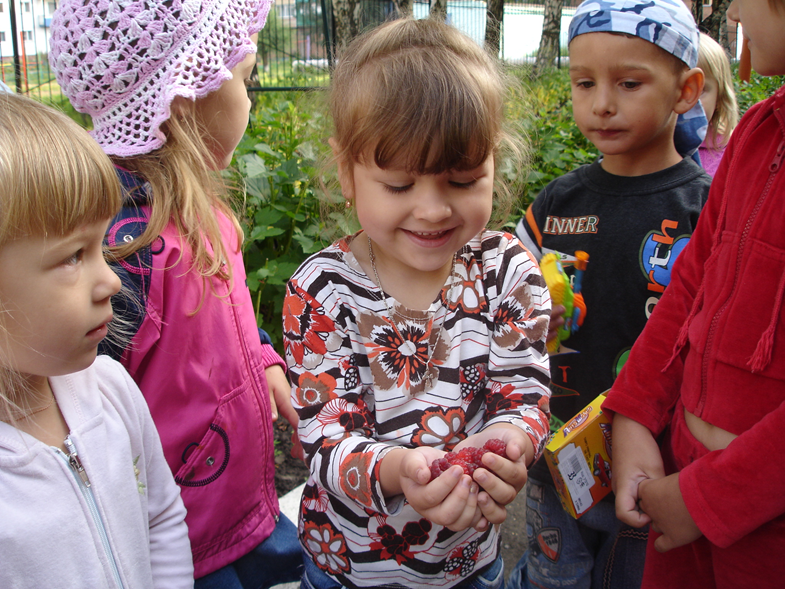 Сбор ягод в палисадникепонедельниквторниксредачетвергпятницаУтро Прием на свежем воздухеУтро Прием на свежем воздухеУтро Прием на свежем воздухеУтро Прием на свежем воздухеУтро Прием на свежем воздухеЗдоровье Утренняя зарядка. Воспитание культурно-гигиенических навыковЗдоровье Утренняя зарядка. Воспитание культурно-гигиенических навыковЗдоровье Утренняя зарядка. Воспитание культурно-гигиенических навыковЗдоровье Утренняя зарядка. Воспитание культурно-гигиенических навыковЗдоровье Утренняя зарядка. Воспитание культурно-гигиенических навыковПервая половина дняПервая половина дняПервая половина дняПервая половина дняПервая половина дняФизкультур-ное занятиеМузыкаль-ное занятиеРисованиеФизкультурное занятиеЛепка Самостоятельная деятельность детейСамостоятельная деятельность детейСамостоятельная деятельность детейСамостоятельная деятельность детейСамостоятельная деятельность детейЗдоровье Офтальмологическая паузаЗдоровье Офтальмологическая паузаЗдоровье Офтальмологическая паузаЗдоровье Офтальмологическая паузаЗдоровье Офтальмологическая паузаНародные подвижные игрыЦелевая прогулка (в парк)Игры с водой, пескомМузыкальное занятиеСпортивные игры (футбол, волейбол, бадминтон)Труд в природе (на участке, палисаднике, огороде)Труд в природе (на участке, палисаднике, огороде)Труд в природе (на участке, палисаднике, огороде)Труд в природе (на участке, палисаднике, огороде)Труд в природе (на участке, палисаднике, огороде)Самостоятельная деятельность детейСамостоятельная деятельность детейСамостоятельная деятельность детейСамостоятельная деятельность детейСамостоятельная деятельность детейЗдоровье Воспитание культурно-гигиенических навыков.Обширное умываниеЗдоровье Воспитание культурно-гигиенических навыков.Обширное умываниеЗдоровье Воспитание культурно-гигиенических навыков.Обширное умываниеЗдоровье Воспитание культурно-гигиенических навыков.Обширное умываниеЗдоровье Воспитание культурно-гигиенических навыков.Обширное умываниеВторая половина дняВторая половина дняВторая половина дняВторая половина дняВторая половина дняЗдоровье Зарядка после сна. ЗакаливаниеЗдоровье Зарядка после сна. ЗакаливаниеЗдоровье Зарядка после сна. ЗакаливаниеЗдоровье Зарядка после сна. ЗакаливаниеЗдоровье Зарядка после сна. ЗакаливаниеТруд Хозяйственно-бытовой трудТруд Хозяйственно-бытовой трудТруд Хозяйственно-бытовой трудТруд Хозяйственно-бытовой трудТруд Хозяйственно-бытовой трудСоциализа-цияСюжетно-ролевые игрыСпортивно-досуговая деятельн-остьСоциализацияЭкскурсия Внутригрупповые соревнованияТанцевально-игровое творчество (инсценирование песен)Самостоятельная деятельность детейСамостоятельная деятельность детейСамостоятельная деятельность детейСамостоятельная деятельность детейСамостоятельная деятельность детейВечерВечерВечерВечерВечерЗдоровье Профилактика плоскостопияЗдоровье Профилактика плоскостопияЗдоровье Профилактика плоскостопияЗдоровье Профилактика плоскостопияЗдоровье Профилактика плоскостопияСпортивные эстафетыТруд в природеИгры по желанию детейИндивидуальная работа по физическому воспитаниюСпортивные развлеченияИндивидуальная работа по физическому воспитаниюИндивидуальная работа по физическому воспитаниюИндивидуальная работа по физическому воспитаниюИндивидуальная работа по физическому воспитаниюИндивидуальная работа по физическому воспитанию